Actividades SugeridasOBJETIVO DE APRENDIZAJE OA_21DESCRIPCIÓN DE LA ACTIVIDADESDemostrar que comprenden el perímetro de una figura regular e irregular: › midiendo y registrando el perímetro de figuras del entorno en el contexto de la resolución de problemas › determinando el perímetro de un cuadrado y un rectángulo9.Resuelven el siguiente problema. El patio de la casa de Federico tiene la forma de un cuadrado. Un lado mide 15 m. ¿Cuál es su perímetro? Hacen un dibujo a escala y anoten las medidas antes de calcular el perímetro. Expresan la longitud del perímetro en m. (Artes Visuales)R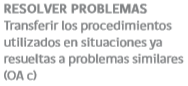 